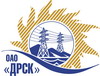 Открытое акционерное общество«Дальневосточная распределительная сетевая  компания»Протокол заседания Закупочной комиссии по вскрытию поступивших конвертовг. БлаговещенскПРЕДМЕТ ЗАКУПКИ:Способ и предмет закупки: Открытый электронный запрос предложений на право заключения Договора на выполнение работ:  Расширение ПС 35/10 кВ Эгге на одну линейную ячейку 35 кВ филиала "ХЭС" Закупка проводится согласно ГКПЗ 2014г. раздела  2.2.1 «Услуги ТПиР»  № 68  на основании указания ОАО «ДРСК» от  16.12.2013 г. № 194.Плановая стоимость закупки:  18 805 000,00  руб. без учета НДСПРИСУТСТВОВАЛИ:Два члена постоянно действующей Закупочной комиссии ОАО «ДРСК» 2 уровняИнформация о результатах вскрытия конвертов:В адрес Организатора закупки поступило 4 (четыре) Предложения на участие в закупке, с которыми были размещены в электронном виде на Торговой площадке Системы www.b2b-energo.ru.Вскрытие конвертов было осуществлено в электронном сейфе организатора запроса предложений на Торговой площадке Системы www.b2b-energo.ru автоматически.Дата и время начала процедуры вскрытия конвертов с предложениями участников: 10:00 (время местное) 30.12.2013Место проведения процедуры вскрытия конвертов с предложениями участников: Торговая площадка Системы www.b2b-energo.ruВ конвертах обнаружены предложения следующих участников запроса предложений:РЕШИЛИ:Утвердить заседания Закупочной комиссии по вскрытию поступивших на открытый запрос предложений конвертов.Ответственный секретарь Закупочной комиссии 2 уровня ОАО «ДРСК»	О.А. МоторинаТехнический секретарь Закупочной комиссии 2 уровня ОАО «ДРСК»	К.В. Курганов№ 109/УТПиР-В30.12.2013№Наименование участника и его адресПредмет и общая цена заявки на участие в запросе цен1ООО «Энерго-Сеть»(680014, Хабаровск, пр. 60 лет Октября 170 стр. 3)Цена: 17 815 118,86 руб. без учета НДС (21 021 840, 25 с учетом НДС).2ООО «НТЦ» «Контакт-Байкал» (664046, г. Иркутск, ул. Байкальская 126/1)Цена: 18 700 000,00 руб. без учета НДС (22 066 000,00 руб. с учетом НДС)3ОАО «Гидроэлектромонтаж» (675000, г. Благовещенск ул. Пионерская 204)Цена: 22 838 154,46 руб. без учета НДС (26 949 022,62 руб. с учетом НДС)4ООО «НЭМ» (680018, Хабаровск, ул. Руднева, 71а)Цена: 18 762 627,12 руб. без учета НДС (22 139 900,00 руб. с учетом НДС)